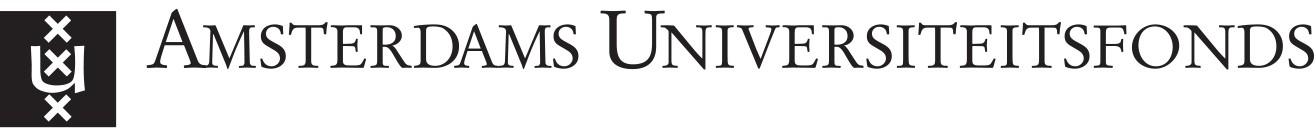 Donatieformulier							SEPAJA,	Ik geef om wetenschap en draag bij aan het Amsterdams Universiteitsfonds. Ik geef aan:Voorletters		Achternaam	Adres	Postcode 		Woonplaats	E-mailadres*	Tel.nr.	JA,	Ik doneerMachtiging SEPAIk geef toestemming aan het Amsterdams Universiteitsfonds om bovenstaand bedrag eenmalig - of in geval van een doorlopende donatie tot wederopzegging - af te laten schrijven vanIBAN		(Rekeningnummer in 18 karakters)Datum	…………………………… 	Plaats	………………………………………………Handtekening	……………………………………………U kunt dit formulier sturen naar het Amsterdams Universiteitsfonds, Antwoordnummer 3521, 1000 RA Amsterdam, of e-mailen naar universiteitsfonds@uva.nl. Of u maakt uw donatie zelf over op NL 24 ABNA 0453215653 t.n.v. Amsterdams Universiteitsfonds o.v.v. Jaarfonds.* Het Amsterdams Universiteitsfonds legt uw gegevens vast conform de Algemene verordening gegevensbescherming. We kunnen deze gebruiken om u te informeren over onze projecten en activiteiten. Als u deze informatie niet wilt ontvangen kunt u dat aan ons laten weten via universiteitsfonds@uva.nl.